Rosie RebeiroIAT Inclusion Advisory Teacher     SLCN/DLD Resources and training for school staff and families at home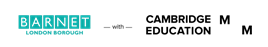 SLCN/DLD Resources and training for school staff and families at homeSLCN/DLD Resources and training for school staff and families at homeSLCN/DLD Resources and training for school staff and families at homeWebsite or linkCurriculum/Topic AreaBrief DescriptionSuitable forwww.thecommunicationtrust.org.ukOnline short coursesTraining: Introduction to SLCN This training looks at how you can support the development of these skills on a day-to-day basis in your setting, and how to spot children and young people who might be struggling to develop these important skills. This course is tailored for the needs of practitioners working across all the different education phases. Staff training – all key stagesSEND training for middle leadersTraining: Different areas of SENDSign up for an account to get access to training in different areas of SEND including SLCN – aimed specifically at middle leadersMiddle leaders all phase groupsELKLAN webinarTraining: Classroom friendly environments for SLCNHalf day online webinar – TASTER SESSION – CREATING LANGUAGE RICH ENVIRONMENTS Thurs 4th June OR Tues 9th June. 9am-12pm – Fee £20 +VAT. Includes Language Builders Book. Staff Training: Early years and KS1ELKLAN e-learning opportunitiesTraining: SLCNSpeech and Language support for 0-3’s or PrimaryEYs and Primary training, non-accredited but same content as level 3 course, but without homework, webinars or tutor support. £250 +VATCourse content includes early identification, supporting differentiation, providing evidence in progress tracking etc.Accredited programme also available.Staff Training:Early Years and Primaryhttps://www.earlyyearssummit.com/slclive/Early Years Summit - Speech, Language and Communication Early Years Summit.Fantastic line-up of experts sharing their insights, ideas and top tips with you. FREE 1st June to 7th June (midnight)Staff Training:Early Yearshttp://www.selectivemutism.org.uk/resources/training-courses-2/Selective Mutism online trainingMaggie Johnson online training modules through July and September 2020School staffFamilies at homehttps://www.talkingmats.com/training/ Training: Talking Mats (communication) There are 2 apps, which you can access for a small cost £5.99 to try out Talking Mats. There are also some videos and an online training session, which costs anywhere between £175 or £500 depending on the option you wish to take. Staff Training:All key stagesTraining: Developing vocabularyWord Aware will be online for a reasonable cost as trainers need to make a living. £50 for one place £80 for 2. They will be the same content in a modified format.Staff training primary and early yearsColourful SemanticsResources and Training: Colourful Semantics (grammar)This site has access to some power point web based training as well as visual resources for using colourful semantics with primary aged children. Some very specific visuals to support curriculum topics. Colourful semantics is an approach to support grammar rooted in word meaningStaff Training:  Primary school Health professionalsNOTE: Barnet NHS SLT service use Red for ‘Where’ (please adapt these free resources accordingly)https://liftlessons.co/home Science and languageEducators can sign up for free resources for teaching science vocabulary specifically. The resources use concrete examples to support abstract vocabulary and concepts. There is a free link for home learning too. Science teachersPrimary teachers www.widgit.comhttps://bit.ly/2QGH1f7 (Widgit online free access)https://www.widgit.com/resources/popular-topics/index.htm(resources to use at home)https://www.widgit.com/resources/popular-topics/coronavirus/coronavirus-widgit-symbols.pdf(free set of Coronavirus symbolised resources)Widgit online and free symbolised resourcesWidgit Online 30-day full access free trial using the link below with the code WIDGIT30. Plus free Covid 19  visuals.  Symbolised resources for young people to complete at home called ‘Boredom Busters’. All ages and stageshttps://symbolworld.org/General Widgit resources for home/school in different curriculum areasLots of visual aids and resources made with Widgit ready to use. Many different ones such as visual charts for washing hands or different curriculum subjects and topics e.g. World Places; Time and Place. There is also a Live News link which is all explained using Communication in PrintAll ages for children and young people who need visual aidshttps://www.cricksoft.com/uk/clicker/clicker-at-home Resource: Online software programme Free to all schools who sign up during COVID19 crisis and then give free log in for Clicker 7 at home to parents. Clicker supports reading and writing and has many online resources to download and use for free once signed up. Parents could ask their children's schools to sign up. School staffFamilies at homeNASEN podcasts for the EYFSPodcasts in a range of areas to support EYFS Lots of different podcasts available for practitioners in areas of mental health, social and emotional development and SEND. Also case studies available. But school or setting need to be a gold or silver member in order to accessEarly Yearswww.ican.org.uk Resources and articles ‘everything SLCN’Lots of information for professionals and parents under their Talking Point section of the website. All clearly signposted and includes some resources to download.School staff Families at homeHealth visitorshttps://speechandlanguage.info/parentsSpeech and Language Links resources - freeFREE Speech Link SLCN Parent Portal - activities and games from speech link packages parents to use freely at home. Use the developmental charts to help you decide which activities are for your child.School staffFamilies at homehttps://www.makaton.org/training/OnlineWorkshopshttps://www.makaton.org/training/singingTrainingResourcesMakaton training as an introductory offer, the RRP for an online workshop is £59, which includes tuition, a Participant's Manual by post and additional digital resources.School staffFamilies at homehttps://singinghands.co.uk/Online workshops
ResourcesMakaton signed books/DVDs, music, songs, games & activitiesSchool staffFamilies at homehttps://www.brownsbfs.co.uk/bbfs/awards-and-shortlists/federation-childrens-booksResources: Book siteThis site has a list of all the award winning and short listed children’s books that you can buy online for a reduced priceFamilies at homeeasyPeasyResources: Appfor language and communication gamesThis app is currently free with limited access for parents and staff in early years.  You need to register to get the app to try free. The site says that the games are based on evidence and improve learning and boost developmentEYFS staffFamilies at homeLingumi Resources: App for grammar and vocabularySets of learning games, speech recognition games and video-based games to help with a child’s grammar and getting them speaking their first words early on.Families at home:Early years Fonetti  Resources: App for language and readingThe world’s first ‘Listening Bookshop’ interacting with children by giving visual cues in real-time as they read aloud and highlighting where the most support is needed.Families at home:Key stage 1 and 2http://eyecanlearn.com/perception/memory/ ResourcesFree access to lots of fun activities that support visual memorySchool staffFamilies at homehttps://www.nessy.com/uk/product/virtual-school-parent-pack/ ResourcesNessy is offering a highly discounted package (£24plusVAT) for ‘The Virtual School Parent Pack’, which has 8 weeks of lessons in reading, writing, spelling, vocabulary, grammar, phonics and keyboarding, plus 1200 printable worksheets. Everything you need to provide at-home lessons.Families at homeKey stage 1 and 2https://ictandinclusion.edublogs.org/2020/03/16/sites-for-learning-at-home-for-send-children-and-young-people/Resources: list of websitesComprehensive list of different websites to cover a range of curriculum areas but with a focus on SEND – not specific to SLCN but worth passing on.Families at home